Visionen: Vår önskvärda framtidsbildTillsammans för att alla ska nå sin fulla potentialKSK Fotbolls vision är att alla som verkar under klubbmärket ska göra det med fokus på varandras gemensamma utveckling och bidra till en föreningsmiljö där alla individer ges möjlighet att nå sin högsta möjliga nivå. Detta nås genom gemensam glädje för att utvecklas – tillsammans för att alla ska nå sin fulla potential.Värdegrunden: Vad som är viktigt för ossAlla är lika värda!Alla ska få samma möjlighet!Fotboll är gemenskapFotboll är glädjeFotboll är utvecklingGenom fotboll lär vi oss hantera kroppen, bollen, kompisar, motgångar och framgångarKSK är klubben för kompisar och i vår klubb ska spelare, ledare och föräldrar vara bra kompisarEn bra kompis…	…lyssnar på dig	…bryr sig om dig 	…låter dig vara med 	…hjälper dig att göra rätt	…utmanar dig att lära dig nya saker	…delar din glädje och tröstar dig om du är ledsenFilosofin: Vad vi vill och vad vi gör Strukturen: Hur vi organiserar oss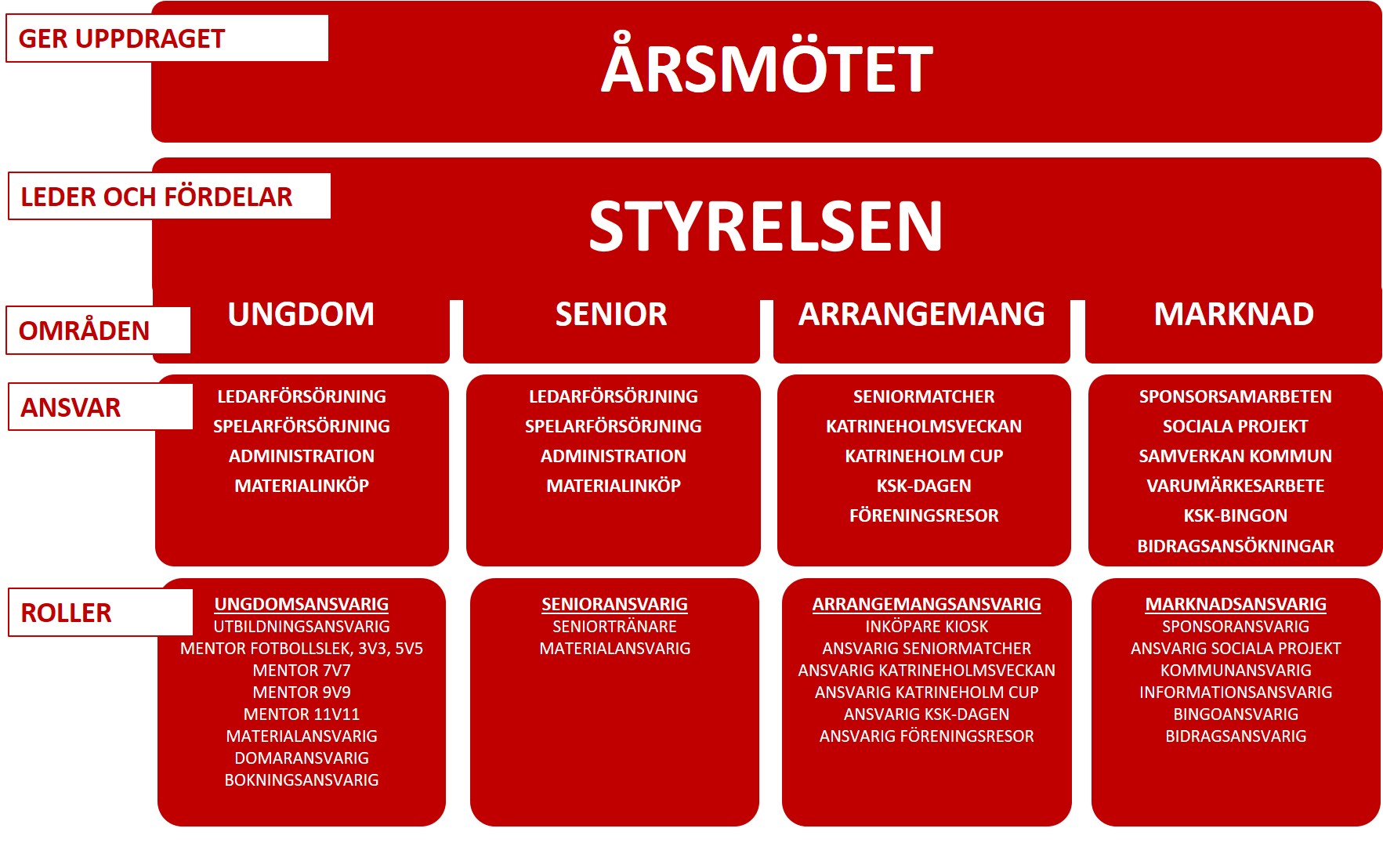 Målen: Vad vi ska mäta och följa uppUngdomall vår verksamhet präglas av Gemenskap – Glädje – UtvecklingUtvecklingen följer vi genom att årligen (oktober) genomföra enkäten inom SvFF diplomerad förening eller liknande: Enkätsvarha ungdomslag i varje ålderskull – från fotbollsskola till seniorUtvecklingen följer vi genom att årligen (oktober) mäta: Antal lag i föreningen. Antal spelare/lagbedriva så bra verksamhet att spelarna väljer att ha god träningsnärvaroUtvecklingen följer vi genom att årligen (oktober) mäta: Träningsnärvaro på respektive lag Deltagartillfällen. Sammankomsteratt alla våra ungdomslag har båda män och kvinnor som ledareUtvecklingen följer vi genom att årligen (oktober) mäta: Andelen manliga/kvinnliga ledare/lagha en ledartäthet som stämmer överens med vår utbildningsplan Utvecklingen följer vi genom att kvartalsvis mäta: Ledartäthet/träning. Ledartätheten/lagbedriva så bra verksamhet att spelarna utvecklas på ett bra sättUtvecklingen följer vi genom att årligen (oktober) mäta: Ledarnas utbildningsnivå samt enkätsvarSeniorSka arbetas fram under 2020ArrangemangSka arbetas fram under 2020MarknadSka arbetas fram under 2020Metoden: Hur vi arbetarÖvergripande om information och administrationVi använder hemsidan, laget.se för att kommunicera med medlemmarFöreningsnivå:övergripande föreningsinformation sprids via huvudsidanungdomsledarnas gemensamma forum är ungdomsledarsidan som är en undersida på hemsidangemensamma föreningsdokument finns under länken dokument på huvudsidanföreningsadministratör skickar medlemsfakturor via laget.seLagnivå:lagnyheterkalla spelare och ledare till träning/matchledarna för respektive träningsgrupp ansvarar för att truppen på hemsidan är uppdateradledarna för respektive träningsgrupp ansvarar för att följa upp om spelarna betalt sina avgifterledarna för respektive träningsgrupp ansvarar för att närvaro rapporteras för träningar och matchernya medlemmar/spelare ansöker om medlemskap via länken bli medlem på huvudsidanofficiellt kommunicerar vi webbadressen www.kskfotboll.seUngdomLedarförsörjningsplanLedarrekryteringFöreningen rekryterar huvudtränare per träningsgrupp som sedan rekryterar övriga ledare För att bli ledare i föreningen krävs att man har gjort följande:betalat medlemsavgiftskrivit under ledaravtal visat upp utdrag ur belastningsregistretblivit godkänd av föreningen via ungdomsansvarig som skrivit under ledaravtalet. Ledaren och föreningen behåller sedan varsin kopia av ledaravtalet.LedarutbildningMentorskap för ledare. Varje spelform ska ha minst en mentor som stöd till ledarnaLedarhandledning för respektive spelform, se hemsidans huvudsida under dokumentKontinuerliga interna ledarmöten, sista måndagen varje månad.Reflekterande ledarteam genomförs minst var 14:e dag i samband med ordinarie träning.SvFF Tränarutbildningar. Föreningen förordar att ledarna utbildar sig enligt föreningens utbildningsplan som beskrivs i ledarhandledningen för respektive spelform. Föreningen står för samtliga utbildningskostnader inom SvFFs tränarutbildningar upp till Tränarutbildning B ungdom.LedarvårdFöreningens ledare får material och profilkläder enligt ledaravtaletFöreningen bjuder ledarna på förtäring vid ledarupptakt, ledarmöten och ledaravslutningSpelarutbildningsplan Åldersanpassad praktisk utbildningsplan, finns beskrivet i ledarhandledning under dokument på hemsidanÅldersanpassad teoretisk utbildningsplan, finns beskrivet i ledarhandledning under dokument på hemsidanÅrsplanering med temaperioder, finns beskrivet i ledarhandledning under dokument på hemsidanReflekterande spelarteam, genomförs veckovis i samband med ordinarie träningAdministrationMedlemsregister och närvarorapportering via laget.se Varje lag ansvarar för sin sida: att föra in medlemmar, uppdatera och att närvarorapporteraSe årets infofolder, under dokument på hemsidan, för information om årets medlems- och spelaravgifter MaterialinköpUngdomsansvarig ansvarar för inköpHuvudtränare för lagen meddelar behov till ungdomsansvarig Se årets infofolder för mer information om vilket material som ingår i deltagaravgiftenSeniorSka arbetas fram under 2020ArrangemangSka arbetas fram under 2020MarknadSka arbetas fram under 2020Årsplanering KSK Fotboll UngdomVad vi vill uppnå…Därför gör vi…KLUBBEN KLUBBEN Minnen för livetGemensamma målIndividuella drömmarGemenskap – Glädje – Utveckling KSK är klubben för kompisar där vi utmanar, uppmuntrar, stöttar, tröstar och gläds med varandraGemensam kickoff inför säsongenTränar tillsammans över åldersgränsernaUpptäcker nya saker tillsammansGemensam ungdomsavslutningFöreningsresor och cuperLAGET LAGET Vi bryr oss och tar hand om varandraSer varandras olikheter som styrkorAnvänder våra styrkor för att hjälpaUtbildar i kompisskap och lagandaSkapar förebilder inom föreningenUppmärksammar goda beteende som stärker en positiv kulturSPELET SPELET Lust- och fartfylld fotbollVill alltid göra nästa målUnika spelare i effektivt samspelÅtererövra bollen så snabbt som möjligtTränar med lust och fartTränar spelarna att fatta egna beslutSer matcher som en del i utvecklingenHar så mycket boll som möjligt i träningSPELAREN SPELAREN Gör sitt bästa oavsett förutsättningarJobbar hårt och vårdar bollenTar ansvar för sin egen utvecklingBidrar till andras utvecklingTränar fokuseratLåter spelarna ta ansvar och egna beslutErbjuder spelare ledar- och domarutbildningUppmuntrar till ledar- och domaruppdragUppmärksammar goda beteenden som ligger i linje med KSK-filosofinLEDAREN LEDAREN Ser utvecklingspotential i alla människorPositiv kraft som inspirerarBekräftar individerFörstärker positiva beteendenUppmärksammar ansträngningUppmärksammar utvecklingErbjuder kontinuerlig utbildningUppmuntrar ledare att våga utmana sigStäller frågor som bidrar till reflekterandeUppmärksammar ledarbeteenden som stärker KSK-filosofinMånadDatumAktivitetJan2-5Katrineholm Cup Futsal25Sista datum för redovisning av närvaro för hösttermin i laget.se 27LedarutbildningFeb29Ledarupptakt – heldag inkl lunchMars1Serieanmälan Södermanlands FF4Kompisbollen/klassbollen vinter30LedarutbildningApril6-9Påsklovsfotboll - fotbollsskola24Kick Off inkl föräldramöte (kl 17-19)27LedarutbildningMaj1Start av säsong fotbollsskolan22Kompisbollen vår?25LedarutbildningJuni7KSK-dagen25-28Dalecarlia Cup29LedarmiddagMånadDatumAktivitetJuli25Sista datum för redovisning av närvaro för vårtermin i laget.seAug1Rökstorpsdagen7-9Katrineholm-Cup Fotboll18Höstsäsong fotbollsskolan startar31LedarutbildningSep28Ledarutbildning29Slut höstsäsong fotbollsskolan - FamiljekvällOkt16Ungdomsavslutning24LedaravslutningNovFutsalsäsongen startar30LedarutbildningDec